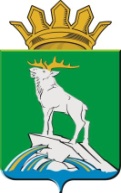 УПРАВЛЕНИЕ ОБРАЗОВАНИЯ АДМИНИСТРАЦИИ НИЖНЕСЕРГИНСКОГО МУНИЦИПАЛЬНОГО РАЙОНАПРИКАЗ05.10.2022						                                           № 162 -одг. Нижние СергиО прекращении выполнения функций Управлением образования администрации Нижнесергинского муниципального района как уполномоченного органа по размещению информации о результатах независимой оценки качества условий осуществления образовательной деятельности организациями, расположенными на территории Нижнесергинского муниципального районаВ соответствии с Законом Свердловской области от 15.07.2013 № 78 «Об образовании в Свердловской области», приказом Министерства финансов Российской Федерации от 07.05.2019 № 66н «О составе информации о результатах независимой оценки качества условий осуществления образовательной деятельности организациями, осуществляющими образовательную деятельность, условий оказания услуг организациями культуры, социального обслуживания, медицинскими организациями, федеральными учреждениями медико-социальной экспертизы, размещаемой на официальном сайте для размещения информации о государственных и муниципальных учреждениях в информационно-телекоммуникационной сети «Интернет», включая единые требования к такой информации, и порядке ее размещения, а также требованиях к качеству, удобству и простоте поиска указанной информации», в целях актуализации данных на Официальном сайте для размещения информации о государственных (муниципальных) учреждениях bus.gov.ru,ПРИКАЗЫВАЮ:Прекратить выполнение Управлением образования администрации Нижнесергинского муниципального района функций уполномоченного органа по размещению информации о результатах независимой оценки качества условий осуществления образовательной деятельности организациями, расположенными на территории Нижнесергинского муниципального районаКонтроль за исполнением настоящего приказа возложить на главного специалиста Управления образования администрации Нижнесергинского муниципального района Засыпкина В.А.Начальник									      Т.И. Черткова